                                                        ШИФР ПОСЛУГИ 32-16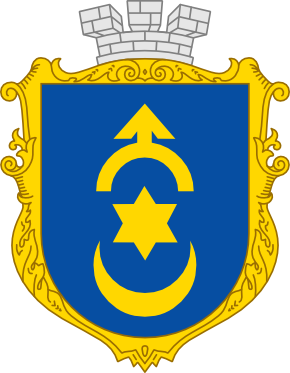                                                          ЗАТВЕРДЖЕНОНаказ Головного управління Держгеокадастру у Рівненській області                                                               від 02.12.2022 № 100-од ІНФОРМАЦІЙНА КАРТКА АДМІНІСТРАТИВНОЇ ПОСЛУГИВНЕСЕННЯ ДО ДЕРЖАВНОГО ЗЕМЕЛЬНОГО КАДАСТРУ ВІДОМОСТЕЙ (ЗМІН ДО НИХ) ПРО ЗЕМЛІ В МЕЖАХ ТЕРИТОРІЙ АДМІНІСТРАТИВНО-ТЕРИТОРІАЛЬНИХ ОДИНИЦЬ, про землі в межах територій територіальних громад З ВИДАЧЕЮ ВИТЯГУ                                                                                                                                (назва адміністративної послуги)Відділ № 4 Управління надання адміністративних послугГоловного управління Держгеокадастру у Рівненській області                                                     (найменування суб’єкта надання послуги)Інформація про центр надання адміністративних послугІнформація про центр надання адміністративних послугІнформація про центр надання адміністративних послугНайменування центру надання адміністративних послуг, в якому здійснюється обслуговування суб’єкта зверненняНайменування центру надання адміністративних послуг, в якому здійснюється обслуговування суб’єкта зверненняВідділ “Центр надання адміністративних послуг” Дубенської міської ради1Місцезнаходження центру надання адміністративних послугРівненська область, м. Дубно, вул. Замкова, 42Інформація щодо режиму роботи центру надання адміністративних послугПонеділок — 08.00-16.00; Вівторок — 08.00-17.00; Середа — 08.00-20.00; Четвер — 08.00-16.00; П’ятниця — 08.00–16.00; Субота — 08.00-15.00.  Без перерви на обід.Вихідний день –  неділя.3Телефон/факс (довідки), адреса електронної пошти та веб-сайт центру надання адміністративних послугтел. (03656) 3-21-74електронна адреса: cnap@dubno-adm.rv.uaНормативні акти, якими регламентується надання адміністративної послугиНормативні акти, якими регламентується надання адміністративної послугиНормативні акти, якими регламентується надання адміністративної послуги4.Закони УкраїниСтаття 32 Закону України «Про Державний земельний кадастр»5.Акти Кабінету Міністрів УкраїниПункти 69–75, 77–79, 87, 96–98 Порядку ведення Державного земельного кадастру, затвердженого постановою Кабінету Міністрів України від 17 жовтня     2012 р.  № 1051Розпорядження Кабінету Міністрів України від 16 травня              2014 р. № 523-р «Деякі питання надання адміністративних послуг органів виконавчої влади через центри надання адміністративних послуг»6.Акти центральних органів виконавчої влади7.Акти місцевих органів виконавчої влади/органів місцевого самоврядуванняУмови отримання адміністративної послугиУмови отримання адміністративної послугиУмови отримання адміністративної послуги8.Підстава для одержання адміністративної послугиЗаява про внесення відомостей (змін до них) до Державного земельного кадастру про землі в межах територій адміністративно-територіальних одиниць, про землі в межах територій територіальних громад9.Вичерпний перелік документів, необхідних для отримання адміністративної послуги, а також вимоги до них1. Заява про внесення відомостей (змін до них) до Державного земельного кадастру за формою, встановленою Порядком ведення Державного земельного кадастру, затвердженим постановою Кабінету Міністрів України       від 17 жовтня 2012 р.  № 1051 (форма заяви додається)*2. Документація із землеустрою та оцінки земель, яка є підставою для внесення відомостей (змін до них) до Державного земельного кадастру, в електронній формі, засвідчена шляхом накладення електронного підпису сертифікованого інженера-землевпорядника, що базується на кваліфікованому сертифікаті електронного підпису, з використанням кваліфікованої електронної позначки часу3. Електронний документ10.Порядок та спосіб подання документів, необхідних для отримання адміністративної послугиЗаява разом з документацією із землеустрою або технічною документацією оцінки земель в електронній формі, електронним документом надсилається в електронній формі засобами телекомунікаційного зв’язку з використанням електронного підпису, що базується на кваліфікованому сертифікаті електронного підпису, чи іншого альтернативного засобу електронної ідентифікації особи з використанням Єдиного державного вебпорталу електронних послуг, у тому числі через веб-сторінку ДержгеокадаструПодання заяви про внесення відомостей до Державного земельного кадастру разом із документацією із землеустрою чи документацією із оцінки земель здійснюється розробником такої документації, якщо інше не встановлено договором на виконання робіт із землеустрою чи оцінки земель11.Платність (безоплатність) надання адміністративної послугиБезоплатно12.Строк надання адміністративної послуги14 робочих днів з дня реєстрації заяви у територіальному органі Держгеокадастру13.Перелік підстав для відмови у наданні адміністративної послуги1. Подання заявником документів не в повному обсязі2. Невідповідність поданих документів вимогам законодавства14.Результат надання адміністративної послугиВитяг з Державного земельного кадастру про землі в межах територій адміністративно-територіальних одиниць на підтвердження внесення відомостей (змін до них) про землі в межах територій адміністративно-територіальних одиницьВитяг з Державного земельного кадастру про землі в межах територій територіальних громад на підтвердження внесення відомостей (змін до них) про землі в межах територій територіальних громадРішення про відмову у внесенні до Державного земельного кадастру відомостей (змін до них) про землі в межах територій адміністративно-територіальних одиниць, Рішення про відмову у внесенні до Державного земельного кадастру відомостей (змін до них) про землі в межах територій територіальних громад15.Способи отримання відповіді (результату)Надсилається заявникові в електронній формі засобами телекомунікаційного зв’язку на вказану у заяві про внесення відомостей (змін до них) адресу електронної пошти або з використанням Єдиного державного вебпорталу електронних послуг, у тому числі через веб-сторінку Держгеокадастру, або видається заявнику (уповноваженій особі заявника)центром надання адміністративних послуг16.Примітка* Форма заяви про внесення відомостей (змін до них) до Державного земельного кадастру про землі в межах територій адміністративно-територіальних одиниць наведена у додатку 1 до Інформаційної картки адміністративної послугиФорма заяви про внесення відомостей (змін до них) до Державного земельного кадастру про землі в межах територій територіальних громад наведена у додатку 2 до Інформаційної картки адміністративної послуги